Curriculum StrandsOverall Expectations / Units of StudyAssessment and Evaluation Categories and WeightingsTERM			70%FINAL EVALUATION	30%                                                                                                       Updated June 2021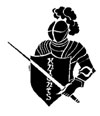 Lo Ellen Park Secondary SchoolCourse Outline  2021-22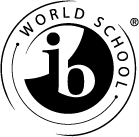 Course NameCanadian History Since World War 1Course CodeCHC2D0PathwayAcademicCredit Value1.0PrerequisiteNoneNoneNoneTextbookCanada: A Nation Unfoldling, Course Materials booklet, mrrautiainen.weebly.comCanada: A Nation Unfoldling, Course Materials booklet, mrrautiainen.weebly.comCanada: A Nation Unfoldling, Course Materials booklet, mrrautiainen.weebly.comTeacherMr. D. Rautiainen – Contact at 705.522.2320 or rautiad@rainbowschools.caMr. D. Rautiainen – Contact at 705.522.2320 or rautiad@rainbowschools.caMr. D. Rautiainen – Contact at 705.522.2320 or rautiad@rainbowschools.caCourse DescriptionThis course focuses on the social context of historical developments and events and how they have affected the lives of people in Canada since 1914, including First Nations, Metis, and Inuit communities. Students will explore interactions between various communities in Canada as well as contributions of individuals and groups to Canadian heritage and identity. Students will develop their ability to apply the concepts of historical thinking and the historical inquiry process, including the interpretation and analysis of evidence, when investigating the continuing relevance of historical developments and how they have helped shape communities in present-day Canada.Historical Inquiry and Skill DevelopmentDeveloping Transferable SkillsSocial Economic and Political ContextsCommunities, Conflict, and CooperationIdentity, Citizenship, and Heritage Canada 1914 – Present Unit 1: The Great War – Canada: 1914 - 1919Unit 2: The Roaring ‘20s & The Great Depression – Canada: 1919-1939Unit 3: World War II – Canada: 1939-1945Unit 4: The Cold War & Baby Boom Period – Canada: 1945 – 1990 Unit 5: A New Millennium & the Modern Period – Canada: 1982 – Present Achievement Chart CategoriesAchievement Chart CategoriesAchievement Chart CategoriesAchievement CategoryWeightingsAssessment Strategies(As, For, Of, Learning)Knowledge/Understanding25%Subject specific content acquired in each course (knowledge), and the comprehension of its meaning and significance (understanding)Thinking/Making Connections25%The use of critical and creative thinking skills and/or processesCommunication25%The conveying of meaning through various forms.Application25%The use of knowledge and skills to make connections within and between various contexts.